О внесении изменений в решение Совета Билярского сельского поселения Алексеевского муниципального района от 12.04.2016 № 27 «О представлении гражданами, претендующими на замещение муниципальных должностей в муниципальном образовании Билярское сельское поселение, сведений о доходах, об имуществе и обязательствах имущественного характера, а также о представлении лицами, замещающими муниципальные должности в муниципальном образовании Билярское сельское поселение, сведений о доходах, расходах, об имуществе и обязательствах имущественного характера» ( с изменениями от 16.11.2018 № 86, от 25.06.2021 №20)В связи с принятием Федерального закона от 01.04.2022 № 90-ФЗ «О внесении изменений в отдельные законодательные акты Российской Федерации», в соответствии с Указом Президента Российской Федерации от 10.12.2020 № 778 «О мерах по реализации отдельных положений Федерального закона «О цифровых финансовых активах, цифровой валюте и о внесении изменений в отдельные законодательные акты Российской Федерации», Совет Билярского сельского поселения решил:Внести в Положение о представлении гражданами, претендующими на замещение муниципальных должностей в муниципальном образовании Билярское сельское  поселение, сведений о доходах, об имуществе и обязательствах имущественного характера, а также о представлении лицами, замещающими муниципальные должности в муниципальном образовании Билярское сельское поселение, сведений о доходах, расходах, об имуществе и обязательствах имущественного характера, утвержденное  решением Совета Билярского сельского поселения  от 12.04.2016 №27, изменение, изложив подпункт 3 пункта 8  в следующей редакции:«3) сведения о своих расходах, а также о расходах своих супруги (супруга)                   и несовершеннолетних детей по каждой сделке по приобретению земельного участка, другого объекта недвижимости, транспортного средства, ценных бумаг  (долей участия, паев в уставных (складочных) капиталах организаций), цифровых финансовых активов, цифровой валюты за отчетный период (с 1 января по 31 декабря), если общая сумма таких сделок превышает общий доход данного лица и его супруги (супруга) за три последних года, предшествующих совершению сделки, и об источниках получения средств, за счет которых совершена сделка.».Настоящее решение обнародовать на информационных стендах Билярского сельского поселения Алексеевского муниципального района Республики Татарстан и в информационной-телекоммуникационной сети «Интернет».Контроль за исполнением настоящего решения оставляю за собой.Глава Билярского сельского поселения Алексеевскогомуниципального района,Председатель Совета                                                             Г.Г.Хабибуллин        		СОВЕТБИЛЯРСКОГОСЕЛЬСКОГО ПОСЕЛЕНИЯАЛЕКСЕЕВСКОГО МУНИЦИПАЛЬНОГО РАЙОНА РЕСПУБЛИКИ ТАТАРСТАН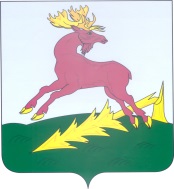 ТАТАРСТАН РЕСПУБЛИКАСЫАЛЕКСЕЕВСКМУНИЦИПАЛЬ РАЙОНЫНЫҢБИЛӘР АВЫЛҖИРЛЕГЕ СОВЕТЫ        РЕШЕНИЕс. Билярск                                    ПРОЕКТ                    КАРАР